Social Studies 9										Name:The Role of Mercantilism in ColonialismRead the section in the green box on pg. 237 of your Crossroads textbook.Explain what the theory of mercantilism is.How can countries make large profits?What was the purpose of the colony?Fill in the missing information for the following diagram:COLONY				HOME COUNTRY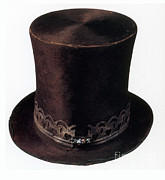 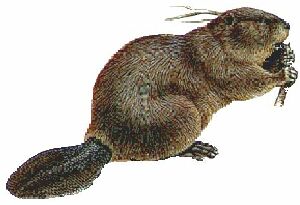 Which group of people do you think benefitted most from mercantilism?Can you think of a similar thing that is happening in our world today? (Think about how/where our goods are produced… where the raw materials come from…)